Appel à manifestation d’intérêtCNR envisage de mettre à disposition sur le territoire de la commune de VERTRIEU (38), un terrain d’une surface de 20500 m² environ, situé sur le domaine public fluvial concédé à CNR, en rive gauche du Rhône, pour partie sur la parcelle cadastrale référencée OB 155, le tout figurant sur le plan et la vue aérienne de situation ci- après.La date de disponibilité est prévue au 01/01/2021.Le dossier de candidature à compléter et à renvoyer au plus tard le 28/12/2020 à 17 h est à réclamer à l’une des adresses suivantes en précisant la référence 8063 :cnr.belley@cnr.tm.fr,OU Direction Territoriale Haut-Rhône - Département domanial – Chemin des Soupirs – 01300 BELLEY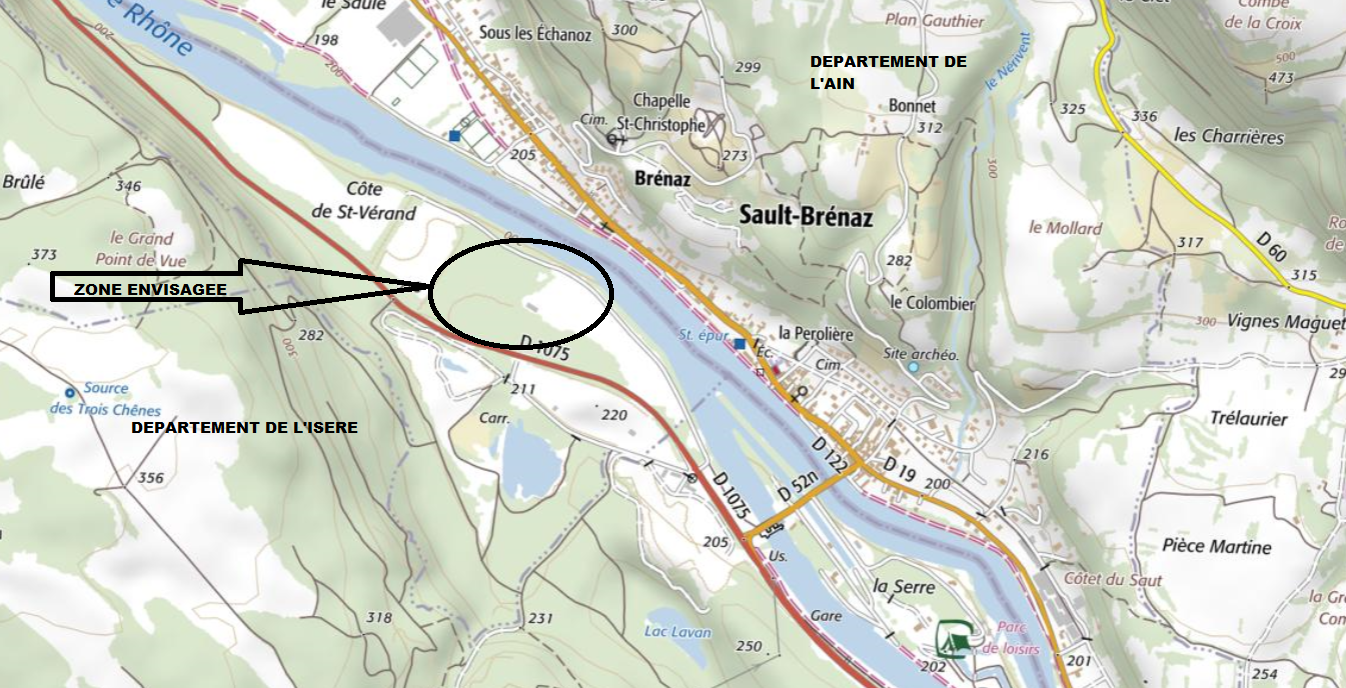 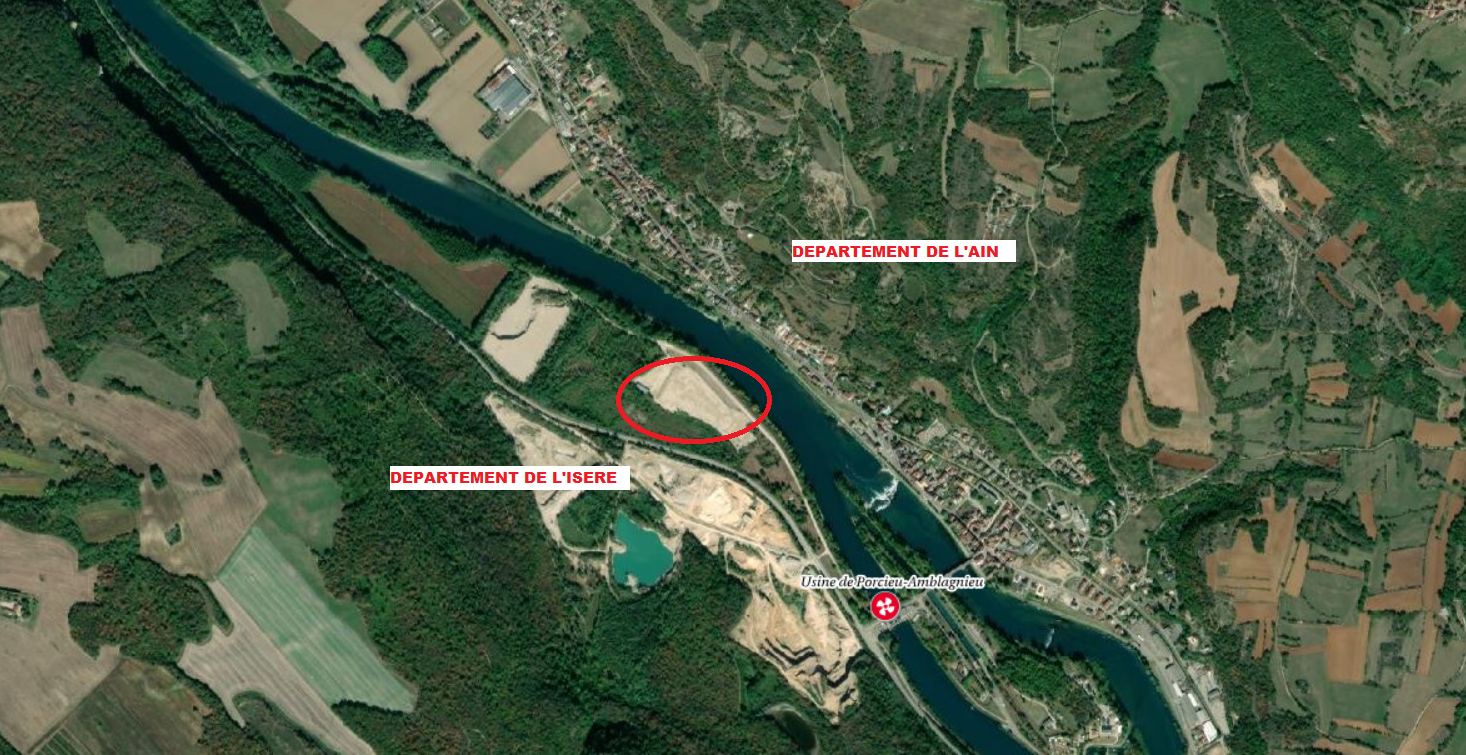 